Publicado en Barcelona el 29/11/2018 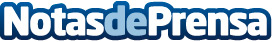  Llega a Barcelona el coche eléctrico compartidoAvancar, empresa pionera de carsharing en España, incorpora en su flota el primer vehículo 100% eléctrico. Equipado con un motor eléctrico de alto par, es propulsado por una batería de gran capacidad que ofrece una autonomía de 280 km.  El vehículo eléctrico compartido llega en fase de pruebas y Avancar prevé ampliar su flota si la iniciativa es acogida con éxitoDatos de contacto:María José616078204Nota de prensa publicada en: https://www.notasdeprensa.es/llega-a-barcelona-el-coche-electrico-compartido_1 Categorias: Automovilismo Cataluña Ecología Emprendedores Industria Automotriz Innovación Tecnológica http://www.notasdeprensa.es